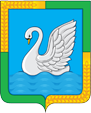 КУРГАНСКАЯ ОБЛАСТЬЛЕБЯЖЬЕВСКИЙ МУНИЦИПАЛЬНЫЙ ОКРУГ КУРГАНСКОЙ ОБЛАСТИАДМИНИСТРАЦИЯ ЛЕБЯЖЬЕВСКОГО МУНИЦИПАЛЬНОГО ОКРУГА  КУРГАНСКОЙ ОБЛАСТИПОСТАНОВЛЕНИЕот _27 мая _ 2024 года  №  374 р.п. ЛебяжьеОб утверждении Правил персонифицированного учета детей в Лебяжьевском муниципальном округе Курганской областиВ целях реализации мероприятий федерального проекта «Успех каждого ребенка» национального проекта «Образование», утверждённого протоколом президиума Совета при Президенте Российской Федерации по стратегическому развитию и национальным проектам от 24.12.2018 № 16, на основании Постановления Правительства Курганской области от 13.12.2023 № 378 «О персонифицированном учете детей и персонифицированном финансированием дополнительного образования детей в Курганской области», Приказа Департамента образования и науки Курганской области от 25.12.2023 № 1313 «Об утверждении Правил персонифицированного учета детей, обучающихся по дополнительным общеобразовательным программам, в Курганской области», статьей 36 Устава Лебяжьевского муниципального округа Курганской области, Администрация Лебяжьевского муниципального округа Курганской областиПОСТАНОВЛЯЕТ:Обеспечить на территории Лебяжьевского муниципального округа Курганской области реализацию системы персонифицированного учета детей, обучающихся по дополнительным общеобразовательным программам, реализуемых муниципальными учреждениями Лебяжьевского муниципального округа Курганской области. Утвердить Правила персонифицированного учета детей, обучающихся по дополнительным общеобразовательным программам, реализуемых муниципальными учреждениями Лебяжьевского муниципального округа Курганской области согласно приложению  к настоящему постановлению. Отделу образования Администрации Лебяжьевского муниципального округа обеспечить реализацию системы персонифицированного учета детей, обучающихся по дополнительным общеобразовательным программам, в муниципальных организациях, реализующих дополнительные общеобразовательные программы. Муниципальному опорному центру МБУДО «Лебяжьевский центр дополнительного образования» обеспечить взаимодействие с оператором персонифицированного учета Курганской области, содействовать информированию о системе персонифицированного учета детей, обучающихся по дополнительным общеобразовательным программам, реализуемых муниципальными учреждениями Лебяжьевского муниципального округа Курганской области, организационному и методическому сопровождению реализации системы.Признать утратившим силу постановление Администрации Лебяжьевского района11.08.2020 №260 «О внедрении системы персонифицированного финансирования дополнительного образования детей в Лебяжьевском районе». Настоящее постановление опубликовать в «Информационном вестнике Лебяжьевского муниципального округа». Настоящее постановление вступает в силу после его официального опубликования, и распространяется на правоотношения, возникшие с 1 сентября 2023 года.Контроль за выполнением настоящего постановления возложить на заместителя Главы  Лебяжьевского муниципального округа по социальной политике, начальника отдела социального развития.Глава Лебяжьевского муниципального округа Курганской области                                                                                                      И.В. Фадееваисп. Михайлов А.А.Тел.(35 237) 9-74-02Приложение к постановлению администрации Лебяжьевского муниципального округа Курганской областиот 27 мая 2024 года № 374«Об утверждении Правил персонифицированногоучета детей в Лебяжьевском муниципальном округе Курганской области»Правила персонифицированного учета детей, обучающихся по дополнительным общеобразовательным программам, реализуемых муниципальными учреждениями Лебяжьевского муниципального округа Курганской областиПравила персонифицированного учета детей, обучающихся по дополнительным общеобразовательным программам, реализуемых муниципальными учреждениями Лебяжьевского муниципального округа Курганской области (далее – Правила) регулируют функционирование системы персонифицированного учета детей (далее – система персонифицированного учета), функционирование которой осуществляется в Лебяжьевском муниципальном округе Курганской области с целью реализации Постановления Правительства Курганской области от 13.12.2023 № 378 «О персонифицированном учете детей и персонифицированном финансированием дополнительного образования детей в Курганской области»», Приказа Департамента образования и науки Курганской области от 25.12.2023 № 1313 «Об утверждении Правил персонифицированного учета детей, обучающихся по дополнительным общеобразовательным программам, в Курганской области» (далее – региональные Правила). Система персонифицированного учета осуществляется посредством создания в региональном навигаторе реестровых записей о детях, обучающихся по дополнительным общеобразовательным программам, реализуемым муниципальными организациями Лебяжьевского муниципального округа Курганской области. Настоящие Правила используют понятия, предусмотренные региональными Правилами. В целях обеспечения системы персонифицированного учета муниципальный опорный центр МБУДО «Лебяжьевский центр дополнительного образования» обеспечивает включение сведений о муниципальных организациях Лебяжьевского муниципального округа Курганской области, реализующих дополнительные общеобразовательные программы, в региональный навигатор.В целях обеспечения системы персонифицированного учета муниципальные организации Лебяжьевского муниципального округа Курганской области включают сведения о реализуемых ими дополнительных общеобразовательных программах в региональный навигатор. По всем вопросам, специально не урегулированным в настоящих Правилах, органы местного самоуправления муниципального образования, а также организации, находящиеся в их ведении, руководствуются региональными Правилами. 